          Инвестиционная деятельность Владимирской области                                           в 2019 годуНа развитие экономики и социальной сферы в 2019 года направлено 90,1 млрд.рублей инвестиций в основной капитал. За истекшие пять лет в 2019 году наблюдался наибольший прирост инвестиций в основной капитал по сравнению с предыдущим годом. Прирост объема инвестиций составил 13,1%.Однако вклад Владимирской области в общероссийский показатель по-прежнему невелик и составляет 0,5% (в 2018г.- 0,4%).   Доля Владимирской области  в общем объеме инвестиций в основной капитал Центрального федерального округа также остается незначительной и составляет 1,6% (в 2018 г. -1,5%).            Динамика объема инвестиций в основной капитал                              Владимирской областиСреди регионов ЦФО по индексу физического объема инвестиций в основной капитал в 2019 году область находилась на 3 месте. Наибольший прирост инвестиций был достигнут в Ивановской области (24,7%). Наибольшее снижение наблюдалось в Тверской области (77,4%).Более половины областных инвестиций в основной капитал 54,4% были освоены в областном центре и округе Муром. Рост инвестиций в основной капитал в 2019 году к уровню 2018 года наблюдался в 12 муниципальных образованиях области из 21. Среди муниципальных образований области можно отметить высокий рост инвестиций в основной капитал по сравнению с предыдущим годом в Гороховецком районе (в 4 раза) и округе Муром (2,7 раза). Наибольшее снижение -  в Кольчугинском и Ковровском районах (в 2,6 меньше, чем год назад).В целевой структуре инвестиций в основной капитал на протяжении пяти лет наблюдалось преобладание затрат в активную часть основных фондов, на машины и оборудование, включая хозяйственный инвентарь и другие объекты в 2019 г. приходилось около 47% (в 2018 г. – 42%), здания и сооружения составляли 35% объема инвестиций, около 15% приходилось на жилую недвижимость (в 2018г – 17%).В структуре инвестиций в основной капитал по видам экономической деятельности по организациям, не относящимся к субъектам малого предпринимательства  преобладают обрабатывающие производства, на их долю приходилось 44,9% общего объема инвестиций (в 2018 г. – 35,1%). На втором месте транспортировка и хранение – 12,1% (в 2018 г. – 12,6%).Из обрабатывающих производств  можно отметить производство пищевых продуктов (9,3%) и обработку древесины и производство изделий из дерева (9,7%).На протяжении пяти лет в структуре финансирования инвестиций в основной капитал преобладали собственные средства организаций, на их долю приходилось 56,7%. В истекшем году резко выросла доля кредитов банков в финансировании инвестиций в основной капитал с 5% в 2018 г. до 15,6% в 2019г., по сравнению с 2015 г. доля кредитов выросла в 4,5 раза. Пятая часть инвестиций в основной капитал финансируется из бюджетных средств. За пять лет общий объем бюджетных инвестиций вырос в 2,1 раза,  в 2,3 раза выросли инвестиции из федерального бюджета и на столько же бюджета субъекта РФ,  на 17,5% увеличилось финансирование из местных бюджетов.  Таким образом, за последние пять лет прослеживается некоторая привязка экономики к бюджетным инвестициям.Выборнова Альбина Геннадьевнаначальник отдела региональных счетов, строительства и ЖКХТелефон: +7(4922) 77-30-12Email: P33_VibornovaAG@gks.ruСолдатова Наталья Михайловна,   специалист  Владимирстата  по взаимодействию  со СМИтел. +7(4922) 773041, 773042 доб. 0402, моб. +7 9307408865  mailto:  P33_nsoldatova@gks.ruhttps://vladimirstat.gks.ru  Владимирстат в социальных сетях: https://www.facebook.com/profile.php?id=100032943192933https://vk.com/public176417789https://ok.ru/profile/592707677206https://www.instagram.com/vladimirstat33/?hl=ruПри использовании материалов Территориального органа Федеральной службы государственной статистики по  Владимирской  области в официальных, учебных или научных документах, а также в средствах массовой информации ссылка на источник обязательна/*-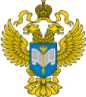 ТЕРРИТОРИАЛЬНЫЙ ОРГАН ФЕДЕРАЛЬНОЙ СЛУЖБЫ ГОСУДАРСТВЕННОЙ СТАТИСТИКИ ПО ВЛАДИМИРСКОЙ ОБЛАСТИТЕРРИТОРИАЛЬНЫЙ ОРГАН ФЕДЕРАЛЬНОЙ СЛУЖБЫ ГОСУДАРСТВЕННОЙ СТАТИСТИКИ ПО ВЛАДИМИРСКОЙ ОБЛАСТИ  30 апреля 2020 г.  30 апреля 2020 г.                                                                                Пресс-релиз